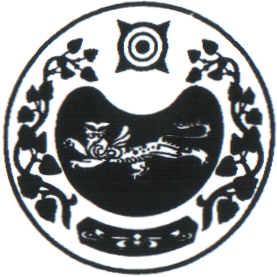 ПОСТАНОВЛЕНИЕ                                                        от 06.04.2020г.    № 15-п                                                                   аал ЧарковВ целях исполнения Указа Президента Российской Федерации от 02.04.2020 № 239 «О мерах по обеспечению санитарно-эпидемиологического благополучия населения на территории Российской Федерации в связи с распространением новой коронавирусной инфекции (COVID-19)», Постановления Правительства Республики Хакасия от 04.04.2020 № 164 «О внесении изменений в постановление Правительства Республики Хакасия от 13.03.2020 № 102 «О введении на территории Республики Хакасия режима повышенной готовности и реализации дополнительных мер по защите населения и территорий от чрезвычайных ситуаций», обеспечения санитарно - эпидемиологического благополучия населения, руководствуясь Уставом муниципального образования Чарковский сельсовет, администрация Чарковского сельсоветаПОСТАНОВЛЯЕТ:1. Приостановить с 06 апреля 2020 по 12 апреля 2020 года работу подведомственных муниципальных учреждений культуры и спорта; 2. Определить численность муниципальных служащих, обеспечивающих с 06.04.2020 по 12.04.2020 функционирование органов местного самоуправления Чарковского сельсовета и обеспечить оперативное выполнение поставленных задач в подведомственных учреждениях.3. Контроль за исполнением настоящего постановления оставляю за собой.Глава Чарковского сельсовета				                                 Г.И. ДорохинаРОССИЯ ФЕДЕРАЦИЯЗЫХАКАС РЕСПУБЛИКАЗЫАFБАН ПИЛТIРI АЙМАFЫЧАРКОВ ААЛНЫН ЧОБI                                   АДМИНИСТРАЦИЯЗЫРОССИЙСКАЯ ФЕДЕРАЦИЯРЕСПУБЛИКА ХАКАСИЯУСТЬ-АБАКАНСКИЙ РАЙОНАДМИНИСТРАЦИЯЧАРКОВСКОГО  СЕЛЬСОВЕТАО мерах по обеспечению санитарно-эпидемиологического благополучия населения,  в связи с распространением новойкоронавирусной инфекции (COVID-19)